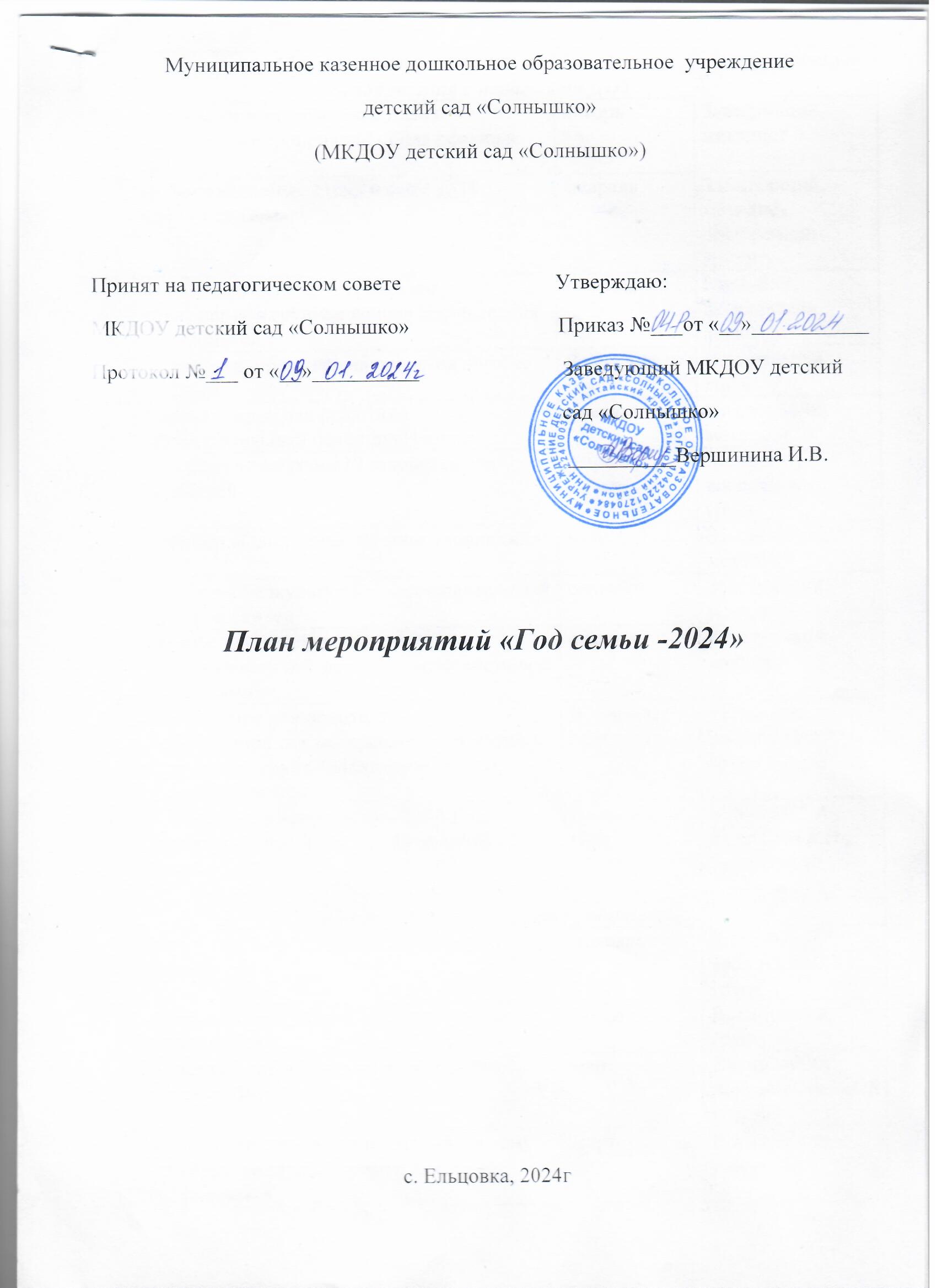 №МероприятияДатаОтветственныеМероприятия с педагогами ДОУМероприятия с педагогами ДОУМероприятия с педагогами ДОУМероприятия с педагогами ДОУ1Разработка и утверждение плана проведения мероприятий «Года семьи» в ДОУ.январьЗаведующий, методист2Информационный стенд в фойе ДОУ «2024-Год семьи»февральЗаведующий, методист, воспитатели групп3Корректировка планов работы с родителями в группах на предмет внесения мероприятий.февральМетодист, воспитатели групп4Разработка и реализация проектов по теме «Семья»В течение годаВоспитатели групп5Консультация  для педагогов «Воспитательный потенциал семьи»февральЗаведующий, методист6Разработка памятки «10 заповедей для родителей»Апрель, августМетодист, воспитатели групп7Семинар «Одна семья, но много традиций»майЗаведующий, методист8Тренинг «Физкультурно – оздоровительный климат в семье»сентябрьЗаведующий, методист9Консультация  для педагогов «Нетрадиционные формы взаимодействия с родителями»октябрьЗаведующий, методист10Оформление для родителей информационных материалов о Годе семьи в приемных групп (папки-передвижки, памятки, буклеты)В течение годаМетодист, воспитатели групп11Размещение информации: «2024-Год семьи» на сайте ДОУ, в родительских чатах.В течение годаМанская Л.А., Кошелева Е.Н., воспитатели группПедагогическое просвещение родителейПедагогическое просвещение родителейПедагогическое просвещение родителейПедагогическое просвещение родителей1Советы на тему «Научите детей делать добро»февральМетодист, воспитатели групп2Памятка для родителей «Повышение роли отца в семье»февральВоспитатели групп3Консультация «Семья на пороге школьной жизни ребенка»мартВоспитатели подготовительной группы4Папка-передвижка для родителей на тему «Каждый родитель- пример для подражания»мартВоспитатели групп5Анкетирование родителей по актуальным вопросам семейного воспитания.апрельЗаведующий, методист, воспитатели групп6Общее родительское собрание «Семейные ценности в современном обществе»майЗаведующий, методист, воспитатели групп7Буклет «Безопасность детей летом»майВоспитатели групп8Консультация «Права и обязанности родителей на этапе вхождения ребенка дошкольного возраста в систему образования»сентябрьВоспитатели группы детей 3-4 лет9Конкурс семейных альбомов «Дружная семья»сентябрьВоспитатели групп10Мастер-класс «Упражнения выполняем - сколиоз предотвращаем»октябрьВоспитатели групп11Консультации: «Семья – залог нравственного воспитания»; «Как заинтересовать ребенка занятиями физкультурой»; «Правила поведения и безопасность детей на льду»В течение годаВоспитатели групп12Советы родителям «Секреты воспитания вежливого человека»ноябрьВоспитатели групп13Памятка для родителей «Безопасный новый год»декабрьВоспитатели группМероприятия с детьми и родителямиМероприятия с детьми и родителямиМероприятия с детьми и родителямиМероприятия с детьми и родителями1Цикл семейных мероприятий «Читаем всей семьей»В течение годаВоспитатели групп2Утренники, посвященные Дню Защитника Отечества с участием пап и дедушек (в форме спортивных мероприятий)февральВоспитатели групп3Семейный творческий конкурс рисунков, газет «На страже Родины»февральВоспитатели групп4Утренник, посвященный Международному женскому дню.мартВоспитатели групп5Семейный творческий конкурс «Золотые руки мамы»мартВоспитатели групп6Творчество детей «Подарок для мамы!»мартВоспитатели групп7Вовлечение родителей в проведение фольклорного праздника «Зиму провожаем, Масленицу встречаем»мартВоспитатели групп8Групповые родительские собрания на тему «Семья» с чаепитиемапрельВоспитатели групп9День здоровья совместно с родителями «Весенние занимашки»апрельВоспитатели групп10Участие в оформлении выставки «Пасхальные колокола»апрельВоспитатели групп11Участие родителей в организации «Огород на окне»апрельВоспитатели групп12Участие родителей в оформлении выставка рисунков, поделок на тему: «Не шути с огнем» ко дню пожарной охраны.апрельВоспитатели групп13Участие детей и их родителей в параде, посвященном Дню Победымай14Семейный творческий конкурс «Этот День Победы»майВоспитатели групп15Развлекательная программа «Если дружно, если вместе» к Международному дню семьи (15 мая)майВоспитатели групп16Конкурс «Герб семьи»майВоспитатели групп17Конкурс рисунков «Моя семья», посвященная Международному Дню семьимайВоспитатели групп18Участие родителей в организации и проведении праздника «До свидания, детский сад!»майВоспитатели групп19Оформление фотовыставки «Детство – это радость»июньВоспитатели групп20Туристический поход совместно с родителями «Мы - туристы»июньВоспитатели групп21Фотовыставка ко Дню любви, семьи и верности «Мы - вместе»июльВоспитатели групп22Семейный творческий конкурс «Семейное хобби»июльВоспитатели групп23Беседы с детьми «Моя мама, мой папа», «Отдыхаем всей семьей», «Хозяйство семьи», «Папа-мой лучший друг», «Мама- моя лучшая подруга»Август-майВоспитатели групп24Выставка совместных работ детей и родителей «Семейный урожай».сентябрьВоспитатели групп25Создание фотоальбомов в группах «Моя семья- счастливые моменты»сентябрьВоспитатели групп26Благотворительная акция «Подари книге вторую жизнь» (пополнение фонда библиотеки групп художественной литературой)сентябрьВоспитатели групп27«День отца»  Выпуск семейной газеты «Лучше  папы в мире нет»октябрьВоспитатели групп28Участие родителей в конкурсе поделок из природного материала «Осенние фантазии»октябрьВоспитатели групп29Участие родителей в организации и проведении для детей «Праздника осени»октябрьВоспитатели групп30Детское творчество «Букет для мамы»ноябрьВоспитатели групп31Участие в организации праздника «День матери» (27 ноября)ноябрьВоспитатели групп32Тренинг «Тропинка родительской любви»ноябрьВоспитатели групп33Семейные посиделки, посвященные международному дню чая (15 декабря)декабрьВоспитатели групп34Выставка семейных поделок «Мастерская Деда Мороза»декабрьВоспитатели групп35Вовлечение родителей в проведение новогодних утренников для детей «Елка зажигает огни»декабрьВоспитатели групп36Итоговое мероприятие «Секреты семейного счастья» (награждение активных семей почетными грамотами за активное участие в жизни детского сада)декабрьЗаведующий, методист, воспитатели групп